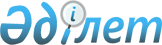 О внесении изменений в постановление акимата района от 30 марта 2012 года N 1871 "О проведении призыва граждан на срочную воинскую службу в апреле-июне и октябре-декабре 2012 года"
					
			Утративший силу
			
			
		
					Постановление Шиелийского районного акимата Кызылординской области от 10 мая 2012 года N 1913. Зарегистрировано Департаментом юстиции Кызылординской области 11 мая 2012 года N 10-9-222. Утратило силу постановлением Шиелийского районного акимата Кызылординской области от 14 января 2013 года N 2223      Сноска. Утратило силу постановлением Шиелийского районного акимата Кызылординской области от 14.01.2013 N 2223.      Примечание РЦПИ:

      В тексте сохранена авторская орфография и пунктуация.

      В соответствии Закона Республики Казахстан от 23 января 2001 года "О местном государственном управлении и самоуправлении в Республике Казахстан", Закона Республики Казахстан от 24 марта 1998 года "О нормативном правовом акте", акимат района ПОСТАНОВЛЯЕТ:



      1. 1-пункт постановления акимата Шиелийского района от 30 марта

2012 года N 1871 "О проведении призыва граждан на срочную воинскую

службу в апреле-июне и октябре-декабре 2012 года (зарегистрировано в

государственном реестре нормативно правовых актов 11 апреля 2012 года

N 10-9-219, опубликован в районной газете "Өскен өңір" 14 апреля 2012 года N 37 /7980/) изложить в следующей редакции:



      "1. Организовать и обеспечить проведение призыва граждан в Шиелийском районе на срочную воинскую службу в апреле-июне и октябре-декабре 2012 года граждан мужского пола в возрасте от восемнадцати до двадцати семи лет, не имеющих права на отсрочку или освобождения от призыва, а также граждан, отчисленных из учебных заведений, не достигших двадцати семи лет и не выслуживших установленные сроки воинской службы по призыву."



      2. Контроль за исполнением настоящего постановления возложить на заместителя акима района Т.Жагипбарову.



      3. Постановление вводится в действие со дня его первого официального опубликования.      АКИМ РАЙОНА                             Н.НАЛИБАЕВ      "СОГЛАСОВАНО"      Главный врач государственного

      коммунального предприятия на

      праве хозяйственного ведения

      "Шиелийская районная поликлиника"

      управления здравоохранения

      Кызылординской области"

      Әмір Нұрлан Әмірұлы

      _________________ "10" мая 2012 г.      "СОГЛАСОВАНО"      Начальник государственного

      учреждения "Отдел по делам

      обороны Шиелийского района

      Кызылординской области"

      Нурхожин Даулеткали Ергалиевич

      __________________ "10" мая 2012 г.      "СОГЛАСОВАНО"      Начальник государственного

      учреждения "Шиелийский районный

      отдел внутренних дел"

      Қарынбаев Саттар Әбіләзімұлы

      __________________ "10" мая 2012 г.
					© 2012. РГП на ПХВ «Институт законодательства и правовой информации Республики Казахстан» Министерства юстиции Республики Казахстан
				